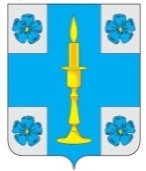 АДМИНИСТРАЦИЯ МУНИЦИПАЛЬНОГО ОБРАЗОВАНИЯСЕЛЬСКОЕ ПОСЕЛЕНИЕ «ИТОМЛЯ»РЖЕВСКОГО РАЙОНА ТВЕРСКОЙ ОБЛАСТИПОСТАНОВЛЕНИЕ10 января 2018 года									  № 3Об утверждении перечня сотрудников ответственных за взаимодействиес МФЦ по предоставлениюгосударственных  и муниципальных услугВ соответствии с Федеральным законом от 27.07.2010 г. №210-ФЗ "Об организации предоставления государственных и муниципальных услуг", Постановлением Правительства РФ от 27.09.2011 г. №797 "О взаимодействии между многофункциональными центрами предоставления государственных и муниципальных услуг и федеральными органами исполнительной власти, органами государственных внебюджетных фондов, органами государственной власти субъектов Российской Федерации, органами местного самоуправления",  распоряжением Правительства Тверской области  от 29.03.2013 г. № 134-рп "Об утверждении примерного перечня муниципальных услуг, которые подлежат предоставлению по принципу "одного окна", в том числе на базе государственного автономного учреждения Тверской области "Многофункциональный центр предоставления государственных и муниципальных услуг", Администрация сельского поселения «Итомля» ПОСТАНОВЛЯЕТ:1. Утвердить перечень сотрудников администрации сельского поселения «Итомля» ответственных за взаимодействие  с МФЦ по предоставлению государственных  и муниципальных  услуг -  Приложение 1.2. Контроль за исполнением настоящего постановления оставляю за собой.3. Настоящее постановление подлежит обнародованию в установленном порядке и размещению на официальном сайте www.итомля.ржевский-район.рф в информационно-телекоммуникационной сети Интернет.4. Настоящее постановление вступает в силу со дня его подписания.Глава администрациисельского поселения «Итомля»                                                                    С.А. ОрловПриложение 1к постановлению  администрациисельского поселения «Итомля»Ржевского района Тверской областиот 10.01.2018  года № 3Переченьсотрудников ответственных за взаимодействие с МФЦ по предоставлению государственных  и муниципальных  услуг№ п/пНаименование оказываемых ОМСУ муниципальных услугФИО и должности сотрудников, ответственных за взаимодействие с МФЦКонтактные данные ответственных лиц (телефон с кодом населенного пункта, адрес электронной почты)1Выдача ордеров на проведение земляных работЗаместитель Главы администрации сельского поселения «Итомля» Яцко Т.М.8(48232) 75-3-44Itomlja@yandex.ru2Выдача выписок из Реестра муниципальной собственностиЗаместитель Главы администрации сельского поселения «Итомля» Яцко Т.М.8(48232) 75-3-44Itomlja@yandex.ru3Присвоение адреса объекту недвижимого имущества (земельным участкам, домовладению, объекту капитального строительства).Заместитель Главы администрации сельского поселения «Итомля» Яцко Т.М.8(48232) 75-3-44Itomlja@yandex.ru4Выдача документов (справок с места жительства, о составе семьи, о совместном проживании с места жительства граждан, зарегистрированных по месту жительства в населенных пунктах поселения, о наличии личного подсобного хозяйства, для оформления права на наследство, выписки из похозяйственной книги,   и иных документов)Заместитель Главы администрации сельского поселения «Итомля» Яцко Т.М.8(48232) 75-3-44Itomlja@yandex.ru5Предоставление по запросам граждан и организаций архивных справок, выписок, копий архивных документов, копий НПА сельского поселенияЗаместитель Главы администрации сельского поселения «Итомля» Яцко Т.М.8(48232) 75-3-44Itomlja@yandex.ru